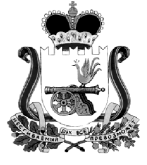 СОВЕТ ДЕПУТАТОВ ХИСЛАВИЧСКОГО ГОРОДСКОГОПОСЕЛЕНИЯ ХИСЛАВИЧСКОГО РАЙОНА СМОЛЕНСКОЙ ОБЛАСТИРЕШЕНИЕот 31.01.2019г.                                                                                                              №153Об утверждении стоимости билета на услуги бани в п.Хиславичи Хиславичского района Смоленской областиВ соответствии с Федеральным законом от 06.10.2003 № 131-ФЗ «Об общих принципах организации местного самоуправления в Российской Федерации»,  Уставом Хиславичского городского поселения Хиславичского района Смоленской области и в связи с увеличением расходов на обслуживание бани Совет депутатов Хиславичского городского поселения Хиславичского района Смоленской областиРЕШИЛ:1.Утвердить с 15 февраля 2019 года стоимость билета на услуги бани, расположенной в п.Хиславичи, ул.Пушкина, д.15 Хиславичского района Смоленской области в размере: 80руб 00коп.2.Настоящее решение вступает в силу с 1 февраля 2019 года.3.Опубликовать настоящее решение в газете «Хиславичские известия» и разместить на сайте Администрации муниципального образования «Хиславичский район» Смоленской области http://hislav.admin-smolensk.ru в сети ИнтернетГлава муниципального образованияХиславичского городского поселенияХиславичского района Смоленской области                                      О.Б.Маханек